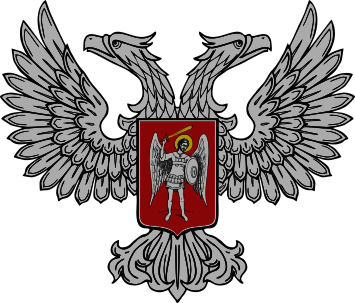 Донецкая Народная РеспубликаЕДИНАЯ КНИЖКА ВЗРЫВНИКА(МАСТЕРА-ВЗРЫВНИКА)Приложение 13 к Временным Единым правилам безопасности при обращении со взрывчатыми материалами промышленного назначения (пункт 1.2.8)ТАЛОН ПРЕДУПРЕЖДЕНИЯк Единой книжке взрывника (мастера-взрывника)Серия ___ №________Примечание: высота бланка удостоверения и талона – 130 мм, ширина в развернутом виде – 180 мм. Удостоверение и талон недействительны без печати предприятий и организаций, чьих представителей подписи стоят в Удостоверении и талоне.Продолжение приложения 13(название организации, где проводилось обучение и выдача Единой книжки)(название организации, где проводилось обучение и выдача Единой книжки)(название организации, где проводилось обучение и выдача Единой книжки)(название организации, где проводилось обучение и выдача Единой книжки)(название организации, где проводилось обучение и выдача Единой книжки)(название организации, где проводилось обучение и выдача Единой книжки)Фото3х4 смМ.П.предприятияФото3х4 смМ.П.предприятияФото3х4 смМ.П.предприятияФото3х4 смМ.П.предприятияЕДИНАЯ КНИЖКА ВЗРЫВНИКА(МАСТЕРА-ВЗРЫВНИКА)Серия_______ №__________ЕДИНАЯ КНИЖКА ВЗРЫВНИКА(МАСТЕРА-ВЗРЫВНИКА)Серия_______ №__________ЕДИНАЯ КНИЖКА ВЗРЫВНИКА(МАСТЕРА-ВЗРЫВНИКА)Серия_______ №__________ЕДИНАЯ КНИЖКА ВЗРЫВНИКА(МАСТЕРА-ВЗРЫВНИКА)Серия_______ №__________ЕДИНАЯ КНИЖКА ВЗРЫВНИКА(МАСТЕРА-ВЗРЫВНИКА)Серия_______ №__________ЕДИНАЯ КНИЖКА ВЗРЫВНИКА(МАСТЕРА-ВЗРЫВНИКА)Серия_______ №__________ФамилияФамилияИмяОтчествоОтчествоОтчествоИмеет право проведения следующих видов взрывных работ:Имеет право проведения следующих видов взрывных работ:Имеет право проведения следующих видов взрывных работ:Имеет право проведения следующих видов взрывных работ:Имеет право проведения следующих видов взрывных работ:Имеет право проведения следующих видов взрывных работ:Выдана «___» _____________ 20___ г.Выдана «___» _____________ 20___ г.Выдана «___» _____________ 20___ г.Выдана «___» _____________ 20___ г.Выдана «___» _____________ 20___ г.Выдана «___» _____________ 20___ г.квалификационной комиссией приквалификационной комиссией приквалификационной комиссией приквалификационной комиссией приквалификационной комиссией пригород (поселок)на основании протокола №___ от «___» __________ 20__ г.на основании протокола №___ от «___» __________ 20__ г.на основании протокола №___ от «___» __________ 20__ г.на основании протокола №___ от «___» __________ 20__ г.на основании протокола №___ от «___» __________ 20__ г.на основании протокола №___ от «___» __________ 20__ г.Председатель квалификационной комиссииПредседатель квалификационной комиссииПредседатель квалификационной комиссииПредседатель квалификационной комиссии(должность, фамилия, инициалы)(должность, фамилия, инициалы)(должность, фамилия, инициалы)(должность, фамилия, инициалы)(должность, фамилия, инициалы)(должность, фамилия, инициалы)М.П. предприятияМ.П. предприятияМ.П. предприятияМ.П. предприятия(подпись)(подпись)(подпись)(подпись)ПредставительГосударственного Комитета горного и технического надзора ДНРПредставительГосударственного Комитета горного и технического надзора ДНР(должность, фамилия, инициалы)(должность, фамилия, инициалы)(должность, фамилия, инициалы)(должность, фамилия, инициалы)(должность, фамилия, инициалы)(должность, фамилия, инициалы)М.П.Государственного Комитета горного и технического надзора ДНРМ.П.Государственного Комитета горного и технического надзора ДНРМ.П.Государственного Комитета горного и технического надзора ДНРМ.П.Государственного Комитета горного и технического надзора ДНРМ.П.Государственного Комитета горного и технического надзора ДНРМ.П.Государственного Комитета горного и технического надзора ДНР(подпись)(подпись)(подпись)Личная подпись взрывника(мастера-взрывника)Личная подпись взрывника(мастера-взрывника)Личная подпись взрывника(мастера-взрывника)Продолжение приложения 13Стажировку прошел с «___» _____________ 20___ г.Продолжение приложения 13Стажировку прошел с «___» _____________ 20___ г.Продолжение приложения 13Стажировку прошел с «___» _____________ 20___ г.Продолжение приложения 13Стажировку прошел с «___» _____________ 20___ г.по «___» _____________ 20___ г.по «___» _____________ 20___ г.по «___» _____________ 20___ г.по «___» _____________ 20___ г.(должность, фамилия, инициалы руководителя взрывными работами предприятия)(должность, фамилия, инициалы руководителя взрывными работами предприятия)(должность, фамилия, инициалы руководителя взрывными работами предприятия)(должность, фамилия, инициалы руководителя взрывными работами предприятия)М.П. предприятияМ.П. предприятияМ.П. предприятияМ.П. предприятияМ.П. предприятияМ.П. предприятия(подпись)Личная подпись взрывника(мастера-взрывника)Личная подпись взрывника(мастера-взрывника)Личная подпись взрывника(мастера-взрывника)Получил дополнительно право проведения следующего вида Получил дополнительно право проведения следующего вида Получил дополнительно право проведения следующего вида Получил дополнительно право проведения следующего вида взрывных работ:Председатель квалификационной комиссииПредседатель квалификационной комиссии(должность, фамилия, инициалы)(должность, фамилия, инициалы)(должность, фамилия, инициалы)(должность, фамилия, инициалы)М.П. предприятияМ.П. предприятияМ.П. предприятияМ.П. предприятия(подпись)(подпись)Представитель Представитель Государственного Комитета горного и технического надзора ДНРГосударственного Комитета горного и технического надзора ДНР(должность, фамилия, инициалы)(должность, фамилия, инициалы)(должность, фамилия, инициалы)(должность, фамилия, инициалы)М.П. Государственного Комитета горного и технического надзора ДНРМ.П. Государственного Комитета горного и технического надзора ДНРМ.П. Государственного Комитета горного и технического надзора ДНРМ.П. Государственного Комитета горного и технического надзора ДНРМ.П. Государственного Комитета горного и технического надзора ДНРМ.П. Государственного Комитета горного и технического надзора ДНР(подпись)Стажировку прошел с «___» _____________ 20___ г.Стажировку прошел с «___» _____________ 20___ г.Стажировку прошел с «___» _____________ 20___ г.Стажировку прошел с «___» _____________ 20___ г.Стажировку прошел с «___» _____________ 20___ г.по «___» _____________ 20___ г.по «___» _____________ 20___ г.по «___» _____________ 20___ г.по «___» _____________ 20___ г.по «___» _____________ 20___ г.(должность, фамилия, инициалы руководителя взрывными работами предприятия)(должность, фамилия, инициалы руководителя взрывными работами предприятия)(должность, фамилия, инициалы руководителя взрывными работами предприятия)(должность, фамилия, инициалы руководителя взрывными работами предприятия)(должность, фамилия, инициалы руководителя взрывными работами предприятия)М.П. предприятияМ.П. предприятияМ.П. предприятияМ.П. предприятияМ.П. предприятияМ.П. предприятияМ.П. предприятияМ.П. предприятия(подпись)Личная подпись взрывника(мастера-взрывника)Личная подпись взрывника(мастера-взрывника)Личная подпись взрывника(мастера-взрывника)Личная подпись взрывника(мастера-взрывника)Получил дополнительно право проведения следующего вида Получил дополнительно право проведения следующего вида Получил дополнительно право проведения следующего вида Получил дополнительно право проведения следующего вида Получил дополнительно право проведения следующего вида взрывных работ:на основании протокола №___ от «___» __________ 20__ г.на основании протокола №___ от «___» __________ 20__ г.на основании протокола №___ от «___» __________ 20__ г.на основании протокола №___ от «___» __________ 20__ г.на основании протокола №___ от «___» __________ 20__ г.Председатель квалификационной комиссииПредседатель квалификационной комиссии(должность, фамилия, инициалы)(должность, фамилия, инициалы)(должность, фамилия, инициалы)(должность, фамилия, инициалы)(должность, фамилия, инициалы)М.П. предприятияМ.П. предприятияМ.П. предприятияМ.П. предприятияМ.П. предприятияМ.П. предприятия(подпись)(подпись)Представитель Представитель Представитель Государственного Комитета горного и технического надзора ДНРГосударственного Комитета горного и технического надзора ДНРГосударственного Комитета горного и технического надзора ДНР(должность, фамилия, инициалы)(должность, фамилия, инициалы)(должность, фамилия, инициалы)(должность, фамилия, инициалы)(должность, фамилия, инициалы)М.П. Государственного Комитета горного и технического надзора ДНРМ.П. Государственного Комитета горного и технического надзора ДНРМ.П. Государственного Комитета горного и технического надзора ДНРМ.П. Государственного Комитета горного и технического надзора ДНРМ.П. Государственного Комитета горного и технического надзора ДНРМ.П. Государственного Комитета горного и технического надзора ДНРМ.П. Государственного Комитета горного и технического надзора ДНРМ.П. Государственного Комитета горного и технического надзора ДНР(подпись)Продолжение приложения 13Стажировку прошел с «___» _____________ 20___ г.Продолжение приложения 13Стажировку прошел с «___» _____________ 20___ г.Продолжение приложения 13Стажировку прошел с «___» _____________ 20___ г.Продолжение приложения 13Стажировку прошел с «___» _____________ 20___ г.Продолжение приложения 13Стажировку прошел с «___» _____________ 20___ г.по «___» _____________ 20___ г.по «___» _____________ 20___ г.по «___» _____________ 20___ г.по «___» _____________ 20___ г.по «___» _____________ 20___ г.(должность, фамилия, инициалы руководителя взрывными работами предприятия)(должность, фамилия, инициалы руководителя взрывными работами предприятия)(должность, фамилия, инициалы руководителя взрывными работами предприятия)(должность, фамилия, инициалы руководителя взрывными работами предприятия)(должность, фамилия, инициалы руководителя взрывными работами предприятия)М.П. предприятияМ.П. предприятияМ.П. предприятияМ.П. предприятияМ.П. предприятияМ.П. предприятияМ.П. предприятияМ.П. предприятия(подпись)Личная подпись взрывника(мастера-взрывника)Личная подпись взрывника(мастера-взрывника)Личная подпись взрывника(мастера-взрывника)Личная подпись взрывника(мастера-взрывника)Получил дополнительно право проведения следующего вида Получил дополнительно право проведения следующего вида Получил дополнительно право проведения следующего вида Получил дополнительно право проведения следующего вида Получил дополнительно право проведения следующего вида взрывных работ:на основании протокола №___ от «___» __________ 20__ г.на основании протокола №___ от «___» __________ 20__ г.на основании протокола №___ от «___» __________ 20__ г.на основании протокола №___ от «___» __________ 20__ г.на основании протокола №___ от «___» __________ 20__ г.Председатель квалификационной комиссииПредседатель квалификационной комиссии(должность, фамилия, инициалы)(должность, фамилия, инициалы)(должность, фамилия, инициалы)(должность, фамилия, инициалы)(должность, фамилия, инициалы)М.П. предприятияМ.П. предприятияМ.П. предприятияМ.П. предприятияМ.П. предприятияМ.П. предприятия(подпись)(подпись)Представитель Представитель Представитель Государственного Комитета горного и технического надзора ДНРГосударственного Комитета горного и технического надзора ДНРГосударственного Комитета горного и технического надзора ДНР(должность, фамилия, инициалы)(должность, фамилия, инициалы)(должность, фамилия, инициалы)(должность, фамилия, инициалы)(должность, фамилия, инициалы)М.П. Государственного Комитета горного и технического надзора ДНРМ.П. Государственного Комитета горного и технического надзора ДНРМ.П. Государственного Комитета горного и технического надзора ДНРМ.П. Государственного Комитета горного и технического надзора ДНРМ.П. Государственного Комитета горного и технического надзора ДНРМ.П. Государственного Комитета горного и технического надзора ДНРМ.П. Государственного Комитета горного и технического надзора ДНРМ.П. Государственного Комитета горного и технического надзора ДНР(подпись)Стажировку прошел с  «___» _____________ 20___ г.Стажировку прошел с  «___» _____________ 20___ г.Стажировку прошел с  «___» _____________ 20___ г.Стажировку прошел с  «___» _____________ 20___ г.Стажировку прошел с  «___» _____________ 20___ г.по «___» _____________ 20___ г.по «___» _____________ 20___ г.по «___» _____________ 20___ г.по «___» _____________ 20___ г.по «___» _____________ 20___ г.(должность, фамилия, инициалы руководителя взрывными работами предприятия)(должность, фамилия, инициалы руководителя взрывными работами предприятия)(должность, фамилия, инициалы руководителя взрывными работами предприятия)(должность, фамилия, инициалы руководителя взрывными работами предприятия)(должность, фамилия, инициалы руководителя взрывными работами предприятия)М.П. предприятияМ.П. предприятияМ.П. предприятияМ.П. предприятияМ.П. предприятияМ.П. предприятияМ.П. предприятияМ.П. предприятия(подпись)Личная подпись взрывника(мастера-взрывника)Личная подпись взрывника(мастера-взрывника)Личная подпись взрывника(мастера-взрывника)Личная подпись взрывника(мастера-взрывника)Получил дополнительно право проведения следующего вида Получил дополнительно право проведения следующего вида Получил дополнительно право проведения следующего вида Получил дополнительно право проведения следующего вида Получил дополнительно право проведения следующего вида взрывных работ:на основании протокола №___ от «___» __________ 20__ г.на основании протокола №___ от «___» __________ 20__ г.на основании протокола №___ от «___» __________ 20__ г.на основании протокола №___ от «___» __________ 20__ г.на основании протокола №___ от «___» __________ 20__ г.Председатель квалификационной комиссииПредседатель квалификационной комиссии(должность, фамилия, инициалы)(должность, фамилия, инициалы)(должность, фамилия, инициалы)(должность, фамилия, инициалы)(должность, фамилия, инициалы)М.П. предприятияМ.П. предприятияМ.П. предприятияМ.П. предприятияМ.П. предприятияМ.П. предприятия(подпись)(подпись)Представитель Представитель Представитель Государственного Комитета горного и технического надзора ДНРГосударственного Комитета горного и технического надзора ДНРГосударственного Комитета горного и технического надзора ДНР(должность, фамилия, инициалы)(должность, фамилия, инициалы)(должность, фамилия, инициалы)(должность, фамилия, инициалы)(должность, фамилия, инициалы)М.П. Государственного Комитета горного и технического надзора ДНРМ.П. Государственного Комитета горного и технического надзора ДНРМ.П. Государственного Комитета горного и технического надзора ДНРМ.П. Государственного Комитета горного и технического надзора ДНРМ.П. Государственного Комитета горного и технического надзора ДНРМ.П. Государственного Комитета горного и технического надзора ДНРМ.П. Государственного Комитета горного и технического надзора ДНРМ.П. Государственного Комитета горного и технического надзора ДНР(подпись)Продолжение приложения 13Стажировку прошел с «___» _____________ 20___ г.Продолжение приложения 13Стажировку прошел с «___» _____________ 20___ г.Продолжение приложения 13Стажировку прошел с «___» _____________ 20___ г.Продолжение приложения 13Стажировку прошел с «___» _____________ 20___ г.Продолжение приложения 13Стажировку прошел с «___» _____________ 20___ г.по «___» _____________ 20___ г.по «___» _____________ 20___ г.по «___» _____________ 20___ г.по «___» _____________ 20___ г.по «___» _____________ 20___ г.(должность, фамилия, инициалы руководителя взрывными работами предприятия)(должность, фамилия, инициалы руководителя взрывными работами предприятия)(должность, фамилия, инициалы руководителя взрывными работами предприятия)(должность, фамилия, инициалы руководителя взрывными работами предприятия)(должность, фамилия, инициалы руководителя взрывными работами предприятия)М.П. предприятияМ.П. предприятияМ.П. предприятияМ.П. предприятияМ.П. предприятияМ.П. предприятияМ.П. предприятияМ.П. предприятия(подпись)Личная подпись взрывника(мастера-взрывника)Личная подпись взрывника(мастера-взрывника)Личная подпись взрывника(мастера-взрывника)Личная подпись взрывника(мастера-взрывника)Получил дополнительно право проведения следующего вида Получил дополнительно право проведения следующего вида Получил дополнительно право проведения следующего вида Получил дополнительно право проведения следующего вида Получил дополнительно право проведения следующего вида взрывных работ:на основании протокола №___ от «___» __________ 20__ г.на основании протокола №___ от «___» __________ 20__ г.на основании протокола №___ от «___» __________ 20__ г.на основании протокола №___ от «___» __________ 20__ г.на основании протокола №___ от «___» __________ 20__ г.Председатель квалификационной комиссииПредседатель квалификационной комиссии(должность, фамилия, инициалы)(должность, фамилия, инициалы)(должность, фамилия, инициалы)(должность, фамилия, инициалы)(должность, фамилия, инициалы)М.П. предприятияМ.П. предприятияМ.П. предприятияМ.П. предприятияМ.П. предприятияМ.П. предприятия(подпись)(подпись)Представитель Представитель Представитель Государственного Комитета горного и технического надзора ДНРГосударственного Комитета горного и технического надзора ДНРГосударственного Комитета горного и технического надзора ДНР(должность, фамилия, инициалы)(должность, фамилия, инициалы)(должность, фамилия, инициалы)(должность, фамилия, инициалы)(должность, фамилия, инициалы)М.П. Государственного  Комитета горного и технического надзора ДНРМ.П. Государственного  Комитета горного и технического надзора ДНРМ.П. Государственного  Комитета горного и технического надзора ДНРМ.П. Государственного  Комитета горного и технического надзора ДНРМ.П. Государственного  Комитета горного и технического надзора ДНРМ.П. Государственного  Комитета горного и технического надзора ДНРМ.П. Государственного  Комитета горного и технического надзора ДНРМ.П. Государственного  Комитета горного и технического надзора ДНР(подпись)ФамилияФамилияИмяОтчествоОтчествоОтчествоПредседатель квалификационной комиссииПредседатель квалификационной комиссииПредседатель квалификационной комиссииПредседатель квалификационной комиссииПредседатель квалификационной комиссииПредседатель квалификационной комиссии(должность, фамилия, инициалы)(должность, фамилия, инициалы)(должность, фамилия, инициалы)(должность, фамилия, инициалы)(должность, фамилия, инициалы)(должность, фамилия, инициалы)(должность, фамилия, инициалы)М.П. предприятияМ.П. предприятияМ.П. предприятияМ.П. предприятияМ.П. предприятияМ.П. предприятияМ.П. предприятияМ.П. предприятия(подпись)(подпись)(подпись)Представитель Государственного Комитета горного и технического надзора ДНРПредставитель Государственного Комитета горного и технического надзора ДНРПредставитель Государственного Комитета горного и технического надзора ДНРПредставитель Государственного Комитета горного и технического надзора ДНР(должность, фамилия, инициалы)(должность, фамилия, инициалы)(должность, фамилия, инициалы)(должность, фамилия, инициалы)(должность, фамилия, инициалы)(должность, фамилия, инициалы)(должность, фамилия, инициалы)М.П. Государственного Комитета горного и технического надзора ДНРМ.П. Государственного Комитета горного и технического надзора ДНРМ.П. Государственного Комитета горного и технического надзора ДНРМ.П. Государственного Комитета горного и технического надзора ДНРМ.П. Государственного Комитета горного и технического надзора ДНРМ.П. Государственного Комитета горного и технического надзора ДНРМ.П. Государственного Комитета горного и технического надзора ДНРМ.П. Государственного Комитета горного и технического надзора ДНРМ.П. Государственного Комитета горного и технического надзора ДНРМ.П. Государственного Комитета горного и технического надзора ДНР(подпись)(подпись)Талон изъят на основанииот «___» ____________ 20__ г.от «___» ____________ 20__ г.от «___» ____________ 20__ г.(должность, ФИО руководителя взрывными работами предприятия)(должность, ФИО руководителя взрывными работами предприятия)(должность, ФИО руководителя взрывными работами предприятия)М.П. предприятияМ.П. предприятияМ.П. предприятияМ.П. предприятия(подпись)Талон восстановленна основанииот «___» ____________ 20__ г.от «___» ____________ 20__ г.от «___» ____________ 20__ г.(должность, ФИО руководителя взрывными работами предприятия)(должность, ФИО руководителя взрывными работами предприятия)(должность, ФИО руководителя взрывными работами предприятия)М.П. предприятияМ.П. предприятияМ.П. предприятияМ.П. предприятия(подпись)Талон изъят на основанииот «___» ____________ 20__ г.от «___» ____________ 20__ г.от «___» ____________ 20__ г.(должность, ФИО руководителя взрывными работами предприятия)(должность, ФИО руководителя взрывными работами предприятия)(должность, ФИО руководителя взрывными работами предприятия)М.П. предприятияМ.П. предприятияМ.П. предприятияМ.П. предприятия(подпись)Талон восстановлен на основанииот «___» ____________ 20__ г.от «___» ____________ 20__ г.от «___» ____________ 20__ г.(должность, ФИО руководителя взрывными работами предприятия)(должность, ФИО руководителя взрывными работами предприятия)(должность, ФИО руководителя взрывными работами предприятия)М.П. предприятияМ.П. предприятияМ.П. предприятияМ.П. предприятия(подпись)